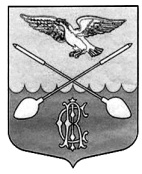 СОВЕТ ДЕПУТАТОВМУНИЦИПАЛЬНОГО ОБРАЗОВАНИЯДРУЖНОГОРСКОЕ ГОРОДСКОЕ  ПОСЕЛЕНИЕ
ГАТЧИНСКОГО МУНИЦИПАЛЬНОГО РАЙОНА
ЛЕНИНГРАДСКОЙ ОБЛАСТИЧЕТВЕРТОГО СОЗЫВАРЕШЕНИЕ22. 11.  2019 г.									            №  34           Рассмотрев Протест Гатчинской городской прокуратуры от 12.07.2019 г. № 7-68-2019 на решение Совета депутатов Дружногорского городского поселения  от 27.04.2016 г. № 17 «Об утверждении Положения о комиссии по соблюдению требований к  поведению  и урегулированию конфликта интересов в совете депутатов  муниципального образования Дружногорское городское  поселение», руководствуясь Федеральным законом от 06.10.2003 г. № 131-ФЗ «Об общих принципах организации местного самоуправления в Российской Федерации», Федеральным законом от 25.12.2008 г. № 273-ФЗ «О противодействии коррупции», Уставом Муниципального образования Дружногорское городское поселение,Совет депутатов Дружногорского городского поселенияР Е Ш И Л:1. Протест Гатчинской городской прокуратуры от 12.07.2019  г. № 7-68-2019 на решение Совета депутатов Дружногорского городского поселения от 27.04.2016 г. № 17 удовлетворить.2.   Внести изменения в Положение о комиссии по соблюдению требований к  поведению и урегулированию конфликта интересов в совете депутатов    Дружногорского городского поселения:-  дополнить п. 1.2.  после слова поселения  словами включая главу муниципального образования …далее по тексту- дополнить пункт 3.3.  подпунктом следующего содержания: - поступление уведомления депутата о возникновении личной заинтересованности при осуществлении полномочий в Совете депутатов, которая приводит или может привести к конфликту интересов- в пункте 3.3. слово является  заменить словом являются- во втором предложении пункта 3.3. после слова заявления дополнить или уведомления депутатаДополнить  пункт 5.1. абзацем:По результатам рассмотрения поступившего  уведомления депутата о возникновении или возможности конфликта интересов комиссия должна принять меры по предотвращению или урегулированию конфликта интересов - пункт 5.2. после слова заявлению дополнить словами  или уведомлению депутата, указанных …далее по тексту- дополнить пункт 5.5. после слова заявление словами или уведомление депутата3. Внести изменения в Приложение № 2  к Положению,  изложив его в новой  редакции.4. Настоящее Решение подлежит опубликованию в «Официальном вестнике Дружногорского городского поселения» и вступает в силу после официального опубликования.Глава Дружногорскогогородского поселения:					И.В. МОИСЕЕВАПриложение 2к решению совета депутатовДружногорского городского поселения№  34 от 22 ноября 2019 годаСОСТАВкомиссии по соблюдению требований к поведению и урегулированию конфликта интересов депутатов Совета депутатов Дружногорского городского поселенияПредседатель  комиссии – МОИСЕЕВА Ирина Валентиновна, глава Дружногорского городского поселения  Заместитель председателя   комиссии – ПОГОДИНА Людмила Геннадьевна, заместитель председателя Совета депутатов       Секретарь  комиссии – ХАРЕНО Светлана Николаевна, специалист 1 категории по работе с депутатами Совета депутатов Дружногорского городского поселения  Члены  комиссии:ОЛЕШЕНЕЦ Лариса Алексеевна      -  председатель  постоянной комиссии по бюджетной  политике;                КУВАЕВА Елена Викторовна - член постоянной комиссии по вопросам жилищно-коммунального хозяйства, благоустройству, транспорту и связи;КРЫЛОВА Елена Викторовна  – член  постоянной комиссии по вопросам социальной политики.О внесении изменений в Решение Совета депутатов Муниципального образования Дружногорское городское поселение от 27.04.2016 г № 17 «Об утверждении Положения о комиссии по соблюдению требований к  поведению  и урегулированию конфликта интересов депутатов совета депутатов   Дружногорского городского  поселения 